Schulordnung der Gemeindeschulen Schaan	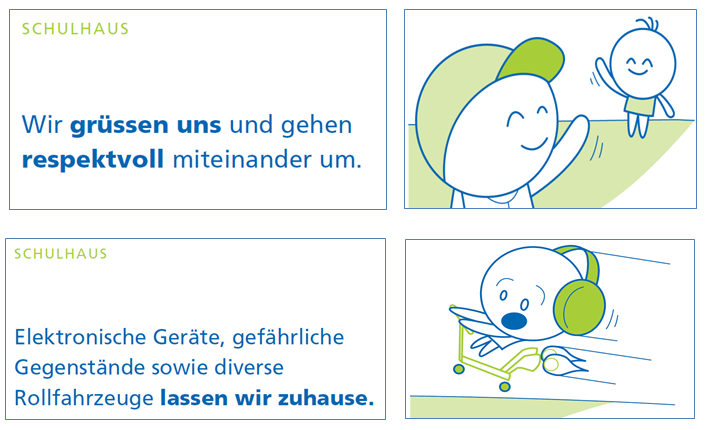 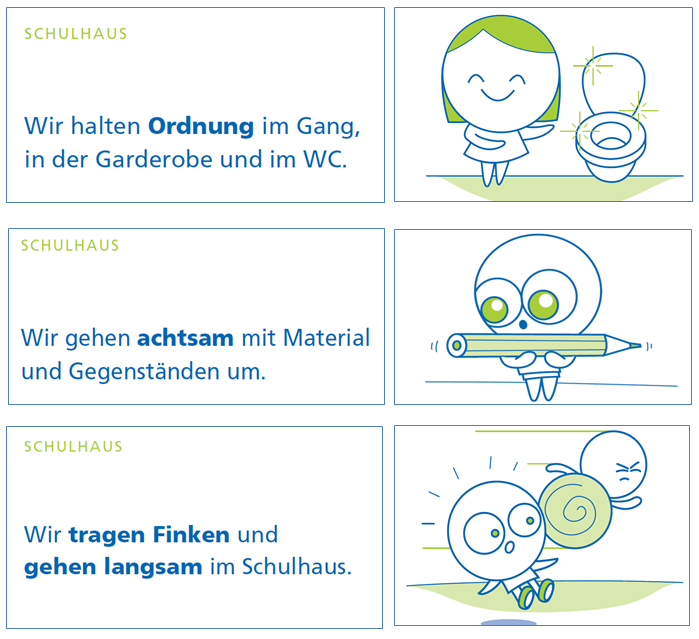 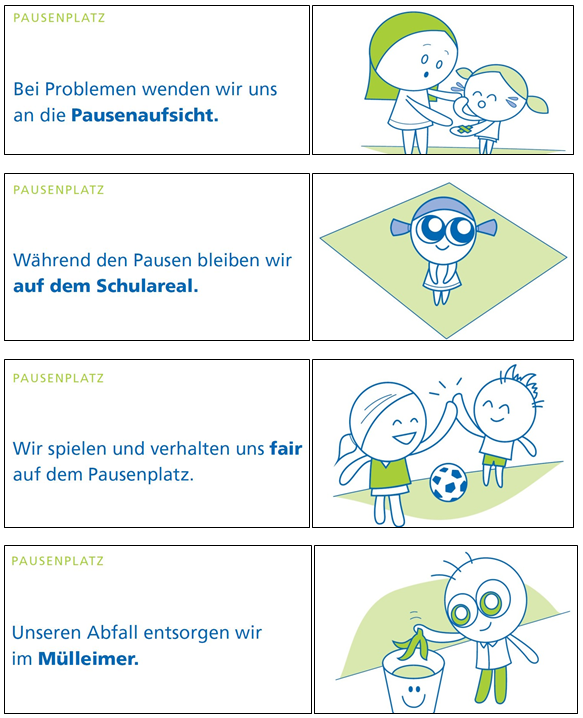 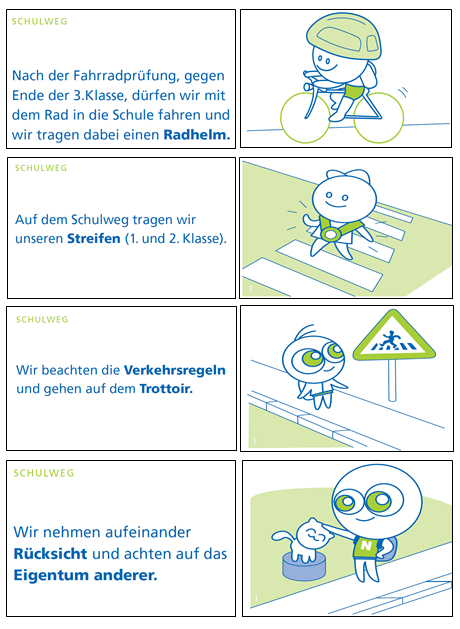 